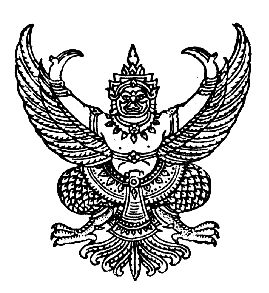 ประกาศองค์การบริหารส่วนตำบลเชียรใหญ่เรื่อง การลดขั้นตอนและระยะเวลาการปฏิบัติราชการ.......................................................................เพื่อให้การอำนวยความสะดวกและการตอบสนองความต้องการของประชาชนเป็นไปอย่างรวดเร็วและถูกต้อง สอดคล้องกับพระราชกฤษฎีกาว่าด้วยหลักเกณฑ์และวิธีการบริหารกิจการบ้านเมืองที่ดี พ.ศ. ๒๕๕๖ จึงขอประกาศกระบวนงานที่ลดขั้นตอนและระยะเวลาการปฏิบัติราชการ จำนวน ๘ กระบวนงาน ดังนี้	๑. การจัดเก็บภาษีบำรุงท้องที่  จากเดิม ๘ นาที/ราย  ปรับลดเป็น ๓ นาที/ราย	๒. กาจัดเก็บภาษีโรงเรือนและที่ดิน  จากเดิม ๘ นาที/ราย  ปรับลดเป็น ๓ นาที/ราย	๓. การจัดเก็บภาษีป้าย จากเดิม ๕ นาที/ราย  ปรับลดเป็น ๓ นาที/ราย	๔. การขออนุญาตก่อสร้างอาคารกรณีทั่วไป จากเดิม ๑๐ วัน/ราย  ปรับลดเป็น ๗ วัน/ราย	๕. ช่วยเหลือสาธารณภัย  จากเดิม ๑ วัน/ราย ปรับลดเป็นในทันที	๖. รับเรื่องราวร้องเรียน/ร้องทุกข์  จากเดิมแจ้งผลการดำเนินการภายใน ๗ วัน ปรับลดเป็น ๓ วัน		   จึงประกาศให้ทราบโดยทั่วกัน			ประกาศ ณ วันที่   ๓    ตุลาคม    พ.ศ. ๒๕๖๐                                                         ประสาสน์  ศรีเจริญ(นายประสาสน์  ศรีเจริญ)นายกองค์การบริหารส่วนตำบลเชียรใหญ่แผนผังขั้นตอนการรับเรื่องร้องเรียน/ร้องทุกข์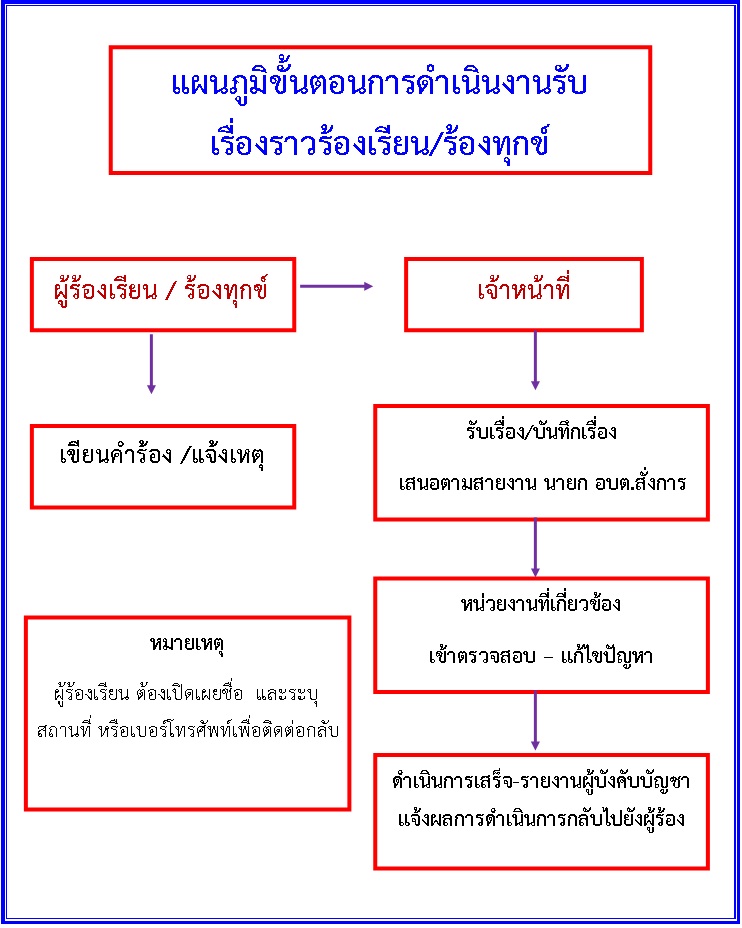 